Message Mapping TemplatePURPOSEA message map is one tool to help identify messages and key information. Use this map for planning and complete with communication network partners. Adapt as necessary.DIRECTIONSThink about the specific actions people will need to take and information they will need to know during an advisory. Fill in each section of the map. Create maps for specific situations and audiences. Use the results to develop advisory materials and communication messages.........................................................................................................................................................................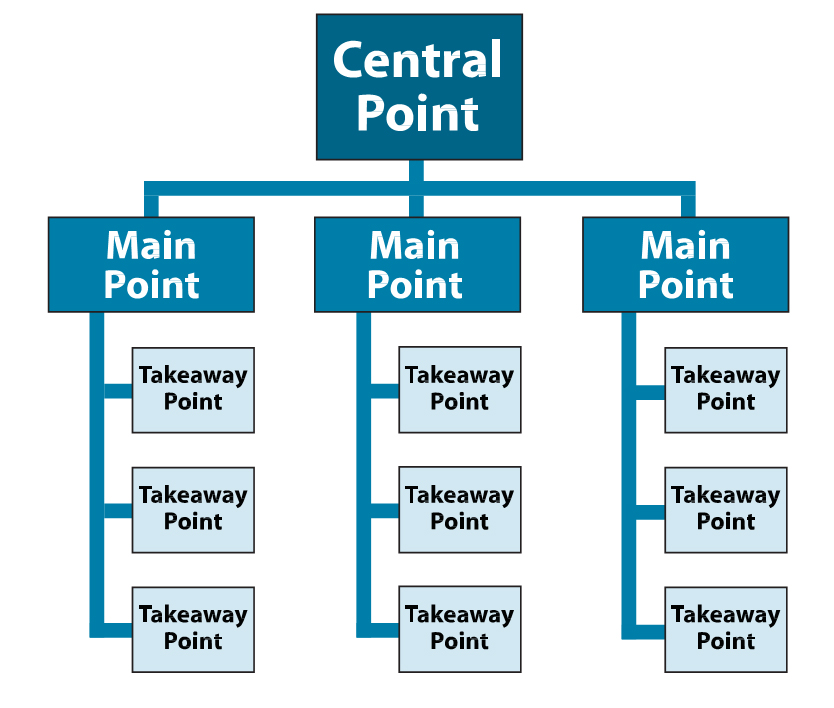 